夏令营报名操作指南一、操作指南及报名材料下载注册登录后，个人中心下有五个子菜单，点击“操作指南和报名材料下载”可以下载相关材料。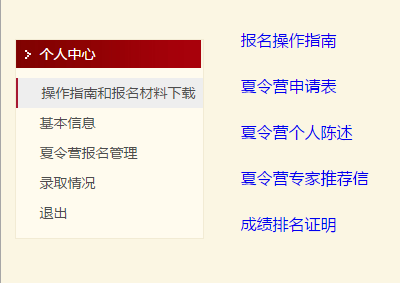 二、基本信息点击“基本信息” ，可以进行修改完善信息和修改密码。三、夏令营报名管理点击“夏令营报名管理” 会显示当前可报名的夏令营。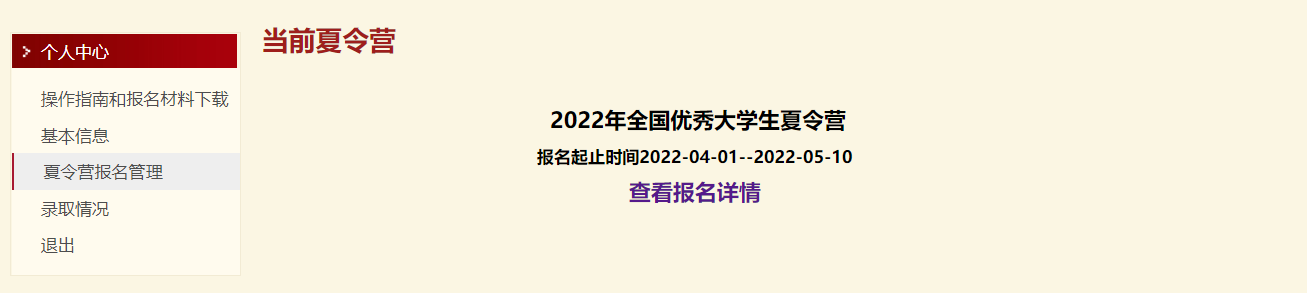 四、在线报名1、点击“点击报名” 填写报名信息，并按照以下要求上传报名材料。请认真填写，一旦“确定报名”后报名信息将不能修改。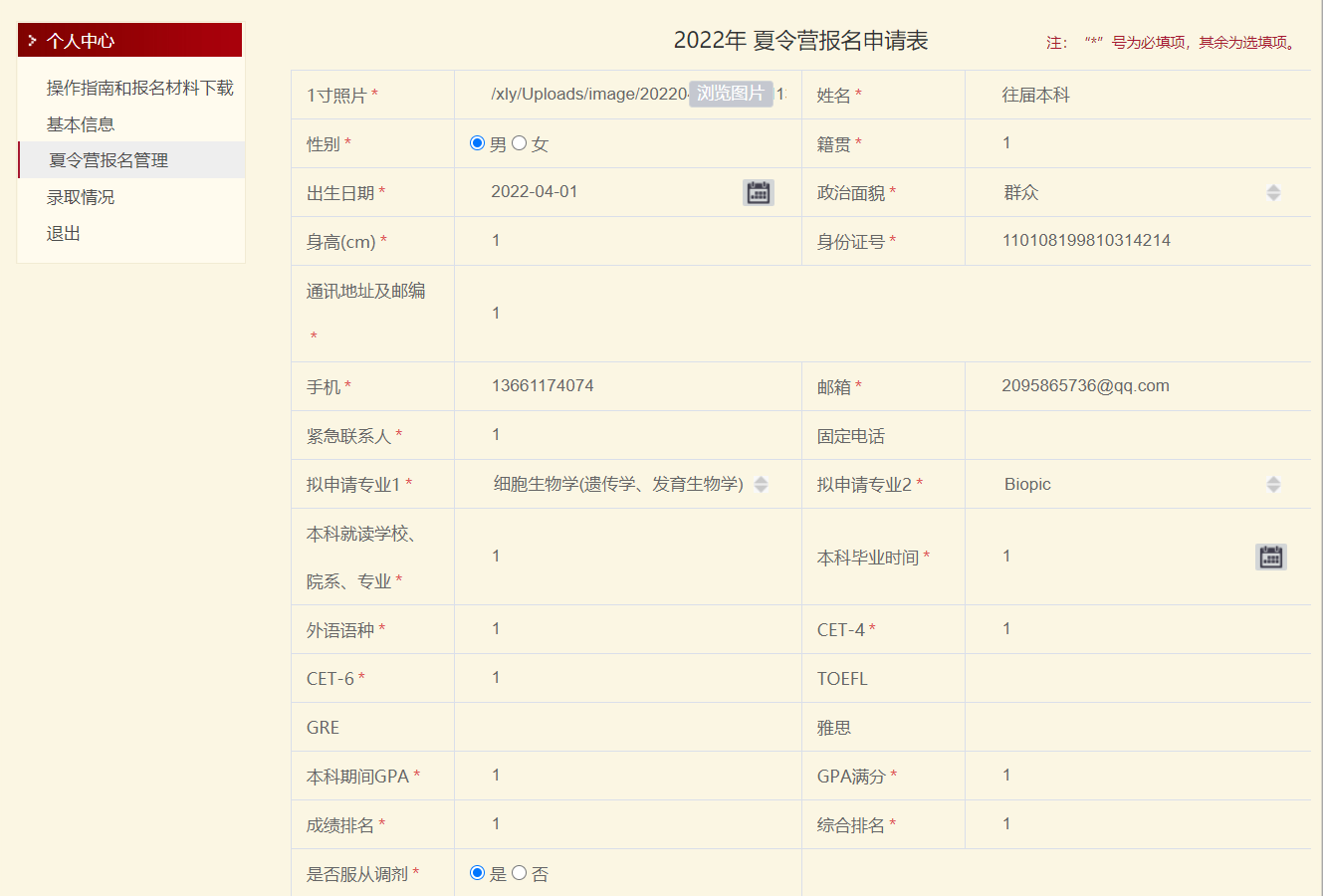 注意：a、“报名材料”合并到一个PDF上传请将所有申请材料（除推荐信外）按照以下顺序，合并到一个PDF上传“报名材料”，申请材料模板请在“操作指南和报名材料下载”页面下载，PDF命名格式：学校+学生姓名。具体材料要求如下：（1）夏令营申请表1份（“操作指南和报名材料”页面下载）。（2）夏令营个人陈述1份（“操作指南和报名材料”页面下载）。（3）成绩单原件扫描关于成绩单与成绩排名证明的说明：成绩单及成绩排名证明需要同纸质材料完全一致。应届本科生需提供本科阶段成绩单（由教务部门盖章）1份，前两年半总评成绩排名证明1份（“操作指南与报名材料”页面下载、由教务部门盖章）。往届本科生，应届/往届硕士生需提供历年在校学习成绩单（本科和硕士阶段，由教务部门盖章）1份。（4）有效的英语证明复印件（如国家英语四、六级考试成绩，或TOEFL、雅思与GRE成绩等，详见通知第一条“申请资格”）。（5）最高学历、学位证书的复印件：a、应届本科毕业生提交所在学校在学证明。b、应届硕士毕业生提交所在培养单位研究生院或研究生部的证明信。c、只有学位证书而无毕业证书者，提交学位证书复印件即可。d、最高学历学位证书在国（境）外院校获得者，须提交由教育部留学服务中心出具的认证报告。（6）发表学术文章的复印件。（7）获奖证书复印件各1份。（8）其他证明材料复印件（如体现自身学术水平的出版物、原创性工作成果等）。b、“信息真实承诺书”上传点击“确定报名”前需要上传“网报信息真实承诺书”（可在“操作指南与报名材料下载”栏目下载）。确定报名，报名成功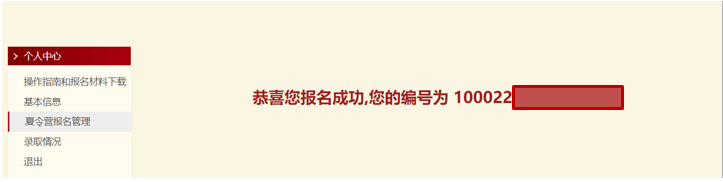 夏令营流程介绍报名材料确认 —>   纸质报名材料寄送—> 材料资格审核 —>  入营邀请确认   —>    优胜者评选  —>  优胜者邀请确认   —> 夏令营结束（公布优胜者名单）。六、录取情况说明1、查询报名材料是否收到，若显示“报名材料未收到”请尽快把完整的报名材料寄到学院。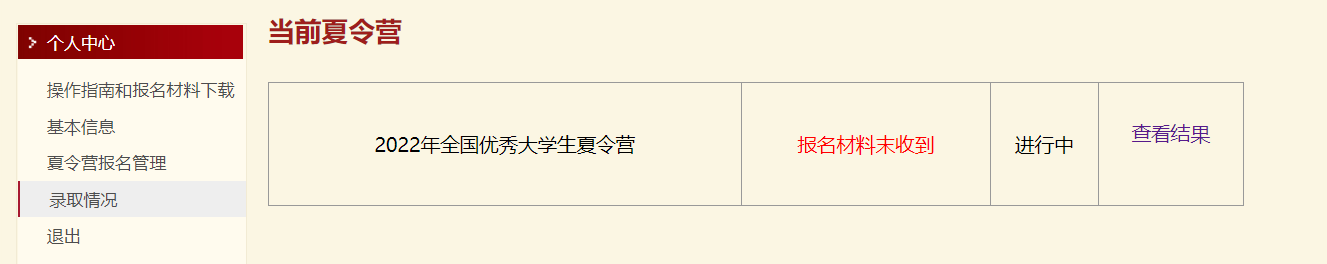 2、报名材料已收到则会显示“材料审核中”，审核需要一段时间，结果出来后会在系统体现，请耐心等待。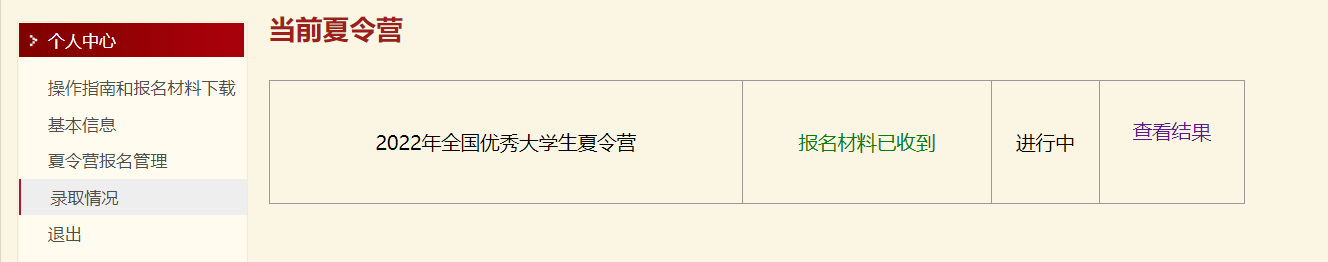 材料审核通过的学生会发送入营邀请（邮件也会通知），请点击“查看结果”进行入营确认。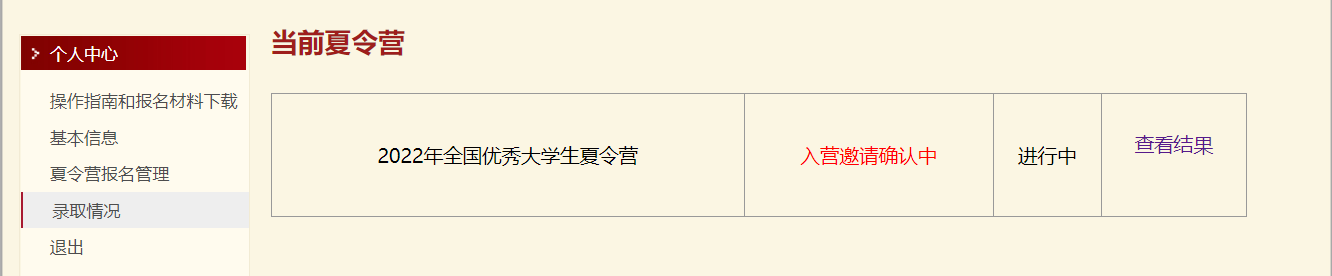 4、入营资格确认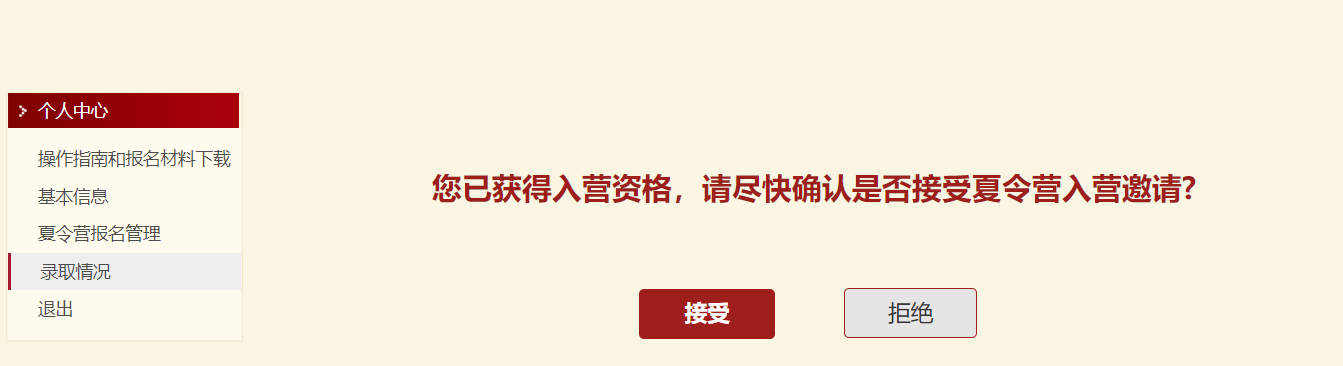 5、接受入营邀请后显示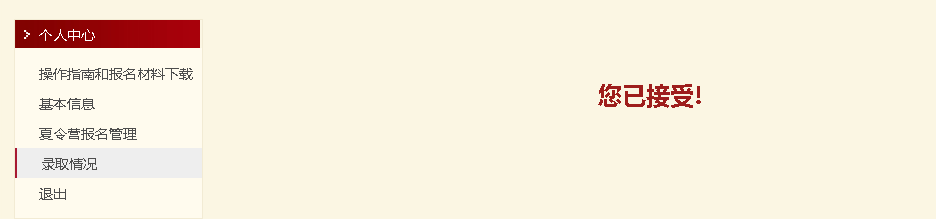 拒绝入营邀请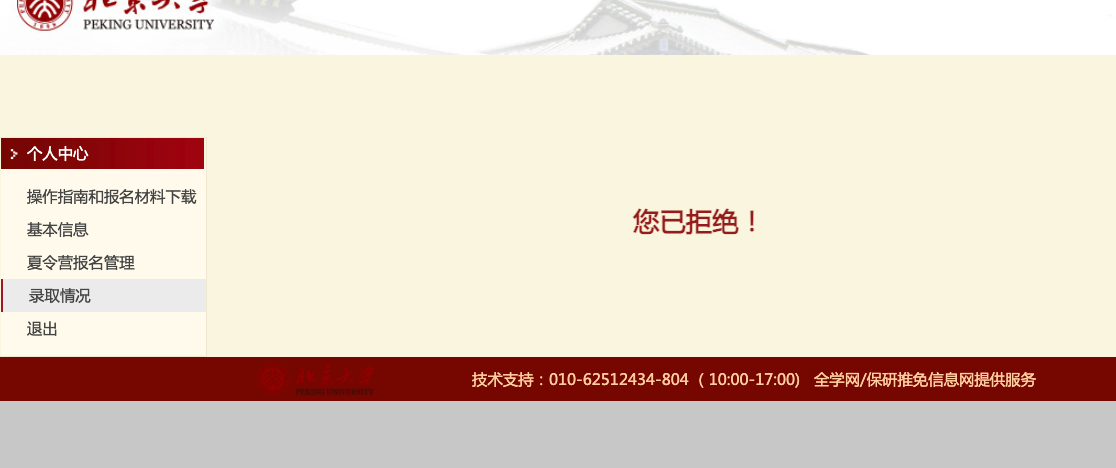 如果接受了入营邀请，则进入到优胜者评选中，获得优胜者资格需要进行确认（邮件也会通知）。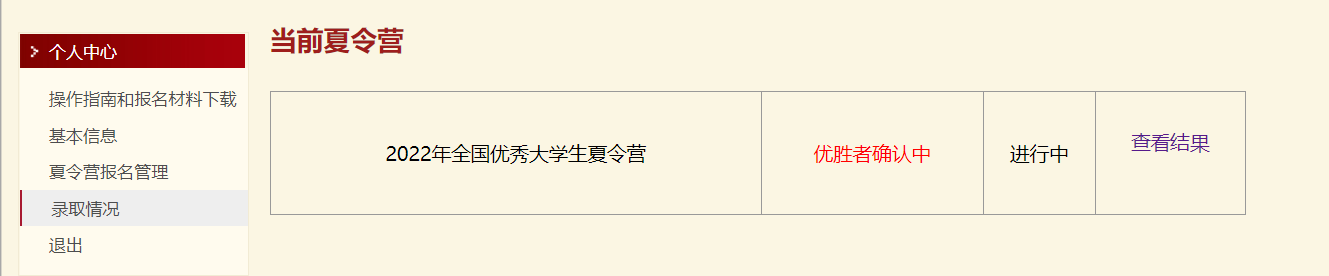 优胜者确认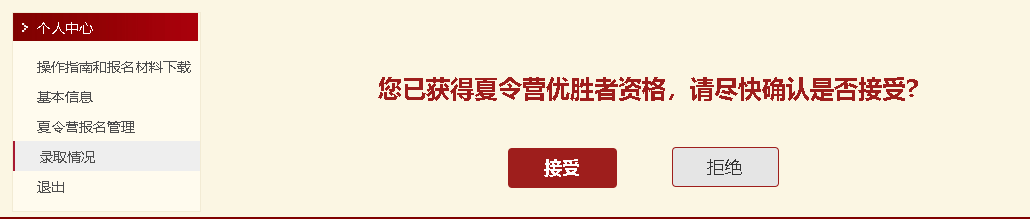 9、接受成为优胜者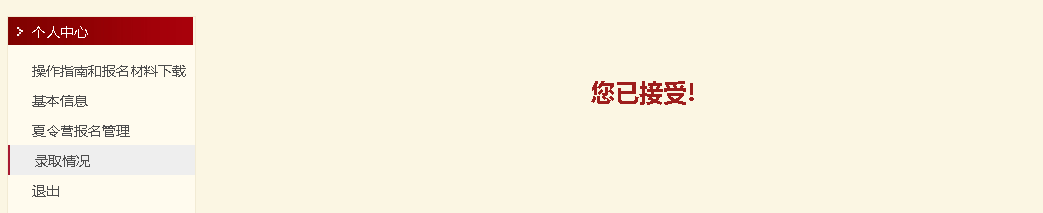 10、夏令营结束，点击“查看优胜者名单”查看优胜者名单。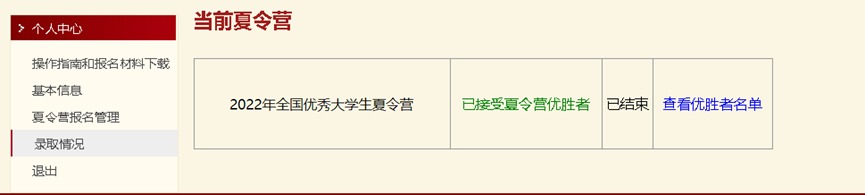 七、技术支持如果您在报名过程中遇到技术问题，可拨打电话或发送邮件，我们会尽快回复您。办公电话：62512434-801（周一至周五 10:00-17:00）电子邮箱：liuxianliang@soogee.com